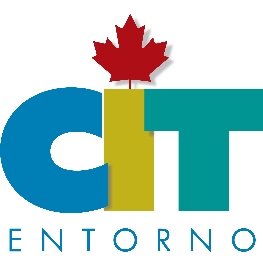 “La Huasteca” en 4 días desde CDMX”Salida: 26 al 29 DicLa salida es un día antes de la fecha mencionada a las 21:00 horas y el regreso un día después de la fecha mencionada a las 5:00 amDía 1 Viernes 25 Dic❖ Salida de la CDMX a las 20:00 hrs.Día 2 Sabado 26 Dic❖ 9:00 Cascada el Salto, la Huasteca es hermosa en cada uno de sus rincones, pero sin duda esta cascada te dará el mejor recibimiento que se puede tener❖ 11:00 Mirado el Salto del Meco❖ 12:00 Paseo en balsa hasta la cascada El Salto del Meco, navegaremos en uno de los ríos más hermosos en México.❖ 16:00 Cascada de Minas Viejas, sus colores y esta al fondo de una barranca, la hacen un lugar imperdible dentro de la ruta de la Huasteca.Día 3 Domingo 27 Dic❖ 7:00 Llegada a Puente de Dios en Tamasopo, entre la selva al pasar las vías del tren encontraremos un sendero y 300 escalones que descender para llegar a uno de los parajes más disfrutables y de extraordinaria belleza en la Huasteca.Entraremos a nadar a una caverna en donde el color del agua nos va a sorprender, esta es una de las experiencias que en tu viaje a la Huasteca no te puedes perder.❖ 13:00 Llegada a Rio Micos para disfrutar una de las actividades mas emocionantes de la Huasteca. “El Salto en Cascada”, es un circulo de 8 saltos de diferentes alturas que van de 3 hasta 10 metros, los paisajes son extraordinarios. Tiene un costo extra $ 250 por persona a quien no le guste saltar no es forzoso que lo haga, el paraje de todas formas se disfruta porque se ve la ultima cascada y se puede tomar un paseo en panga por el rio, aquí también tendremos tiempo para programar, hacer las actividades de aventura con Adventure Land.                                 https://www.adventureland.mx/   Con costos extras, son actividades de aventura extrema.Día 4 Lunes 28 Dic❖ Cascada de Tamul y su cenote Cueva del agua (es sin duda la cascada mas bella de México). No todo el año se puede disfrutar de ver todo el esplendor de esta cascada. Noviembre y Diciembre te permite admirar sus 300 metros de longitud por 105 metros de caída de agua color azul turquesa.❖ Durante el trayecto podemos disfrutar del cenote cueva del agua.❖ Comida campirana en la casa de un lugareño.❖ Playa de Tanchachin, el paisaje es majestuoso desde la playa de Tanchachin.Día 5 Martes 29 Dic❖ Sótano de las Huahuas❖ desayuno tradicional de plato fuerte y cafe❖ Entrada al Jardín escultórico de Edward James, a lo largo de la selva entre pasillos yescaleras recorreremos esta obra de arte arquitectónico, formaremos parte de esta obra, junto con las orquídeas a lo largo del río, es un lugar único en el mundo.❖ Visitaremos la Cascada “Los Comales” (no confundir con la cascada del Jardín deEdward James) En esta cascada se puede hacer un rapel de 30 metros al lado de la cascada, es ideal para quien nunca ha hecho un descenso en roca.❖ Xilitla, Pueblo Mágico con tiempo para visitar el Museo de Leonora Carrington y su exconvento.❖ 19:00 Salda hacia la CDMXDía 6 Miércoles 30 Dic❖ Llegada aproximada a la CDMX 6:00 am al Angel de la Independencia.Fin de nuestros servicios.QUE INCLUYE:❖ Transportación terrestre CDMX – Tour – CDMXEl transporte de la empresa será de acuerdo con el número de pasajeros que sean en cada fecha, puede ser una camioneta             Avanza, Hiace, Urvan o Sprinter.❖ 3 noches de hospedaje en hoteles de 4 estrellas ❖ 4 Desayunos de plato fuerte con una bebida❖ 3 comida de 2 tiempos con una bebida incluida. ❖ Todas las entradas a los lugares marcados en el itinerario❖ Paseo en lancha de remos para ir a conocer la cascada más bella de México Tamul.❖ Paseo en lancha de remos para ir a la cascada El Salto del Meco.❖ Chaleco profesional de salvamento en préstamo,❖ Cubrebocas KN95 1 por día.❖ Gel antibacterial abordo de la unidad.❖ Agua y jabón abordo de la unidad para el lavado de manos en caso de requerir.❖ Agua clorada en spray a bordo de la unidad para limpiar artículos que compren durante      el viaje.❖ Sanitización diaria de la unidad de transporte.❖ Coordinador de viaje acreditado en primeros auxilios y salvamento en río en aguas      rápidas❖ Seguro en el transporte      PRECIO POR PERSONARESERVACIÓN:❖ Los precios son por persona.❖ Los costos están sujetos a cambios sin previo aviso.❖ Puedes reservar con $1,000.00 para asegurar tu lugar y liquidar tu viaje antes de 7 días.❖ Se tiene que leer y aceptar la carta compromisos con Huasteca y su representante     legal.❖ Precios más IVA en caso de requerir factura.GASTOS NO INCLUIDOS❖ Nada que no esté especificado❖ Entradas a lugares no especificados en el itinerario de viaje❖ propinas en restaurantes, a guías locales, etc.❖ Alimentos no especificados❖ Actividades de aventura como: Rapel en la cascada de los comales $ 250Tirolesa en el jardín de James $ 200Salto en cascada de Rio Micos $ 250Sky Bike $ 250Tirolesa y Puente Colgate en Rio Micos $ 900Rafting $ 1,350Rapel en Cascada Tamul $ 1,350PUNTOS DE REUNION EN LAS SALIDAS:❖ Metro General Anaya 19:00 dirección al centro.❖ Ángel de la Independencia 20:00, Paseo de la reforma y Eje 2 PTE, Juárez, Col. Cuauhtémoc, CDMX (así lo pueden buscar por GPS), sobre la glorieta del Ángel, frente al Hotel City Express Plus Reforma.❖ Querétaro 23:00, Gasolinera Orsan Power Gas, Dirección exacta Av. 5 de febrero 1112, centro Universitario, 76017 Santiago de Querétaro, Qro.❖ San Luis Potosí capital 02:00 am, Servicio relámpago, S.A. DE C.V. Dirección exacta Articulo 123 100, 21 de Marzo, 78436 Soledad de Graciano Sánchez, S.L.P.CANCELACIONES:❖ Con mínimo 15 días antes de la salida hay cambio de fecha, máximo de 2 mesesposteriores a la cancelación.❖ Con menos de 15 días hay un cargo del total del costo por persona sin derecho aCambio de fecha, pero sí con opción a cambio de pasajero.❖ Ante las medidas por COVID-19 se podrá cambiar de fecha hasta el mismo día de lasalida, esta medida está sujeta a que el viajero nos envié su prueba COVID-19 positiva.❖ Ninguna póliza de seguro cubre desastres naturales, en caso de desastre natural elpasajero deberá correr con el gasto de transporte extra para poder moverse a su lugarde origen.❖ En caso de presentar durante el viaje síntomas COVID-19 el pasajero deberá correr consus gastos médicos y regresar a su ciudad de origen con sus propios medioseconómicos.EDAD RECOMENDADA❖ Mayores de 12 años❖ Se recomienda llevar credencial de INSEN, maestro o estudiante a cualquier viaje ya       Que en ocasiones hay mejores precios en entradas a museos.EL DIA DE LA SALIDA:Favor de presentarse con ropa cómoda y abrigadora ya que en el camino baja la temperatura, recomendamos usar pants, tenis y una mochila de hombros (como las escolares), también lleven una bolsa de plástico para poder guardar la ropa cuando se cambien, tengan a la mano el primer día en su mochila de hombros, su dinero, pomada andatol, bloqueador, gorra, su cámara de foros acuática, una botella de agua, lentes de sol y su ropa de rio (lycras largas y una playera de lycra de manga larga)IMPORTANTE:● El pasajero tiene derecho a una maleta de máximo 10 kg y esta debe ser flexible, estánprohibidas las maletas rígidas ya que suelen terminar maltratadas, en caso de que elpasajero se presente con maleta rígida asume la responsabilidad del deterioro de sumaleta, esto es porque las maletas van amarradas en el portaequipaje de la camionetaen el toldo de esta.Al reservar por favor solicitar la lista de artículos necesarios para este viajeFavor de solicitar la carta compromiso que incluye la normativa federal, para el turismo ante COVID-19PRECIOS SUJETOS A CAMBIO SIN PREVIO AVISO Y SUJETOS A DISPONIBILIDADHABITACIONPRECIODOBLE1 Cama Matrimonial$ 9,250DOBLE2 Camas Individuales$ 9,550TRIPLE1 Cama Matrimonial y 1 Cama Individual$ 8,950CUADRUPLE2 Camas Matrimoniales$ 8,750SENCILLA1 Cama Matrimonial$ 9,800Menores de 12 años no se permiten por riesgo sanitario